О внесении изменений в Порядок составления и ведения сводной бюджетной росписи бюджета города Чебоксары и бюджетных росписей главных распорядителей средств бюджета города Чебоксары (главных администраторов источников финансирования дефицита бюджета города Чебоксары), а также утверждения (изменения) лимитов бюджетных обязательств бюджета города Чебоксары, утвержденный приказом финансового управления администрации города Чебоксары                от 15.12.2016 № 58В соответствии с пунктом 15 Положения о бюджетных правоотношениях в муниципальном образовании городе Чебоксары, утвержденного решением Чебоксарского городского Собрания депутатов            от 22.05.2008 № 1011, п р и к а з ы в а ю:Внести в Порядок составления и ведения сводной бюджетной росписи бюджета города Чебоксары и бюджетных росписей главных распорядителей средств бюджета города Чебоксары (главных администраторов источников финансирования дефицита бюджета города Чебоксары), а также утверждения (изменения) лимитов бюджетных обязательств бюджета города Чебоксары, утвержденный приказом финансового управления администрации города Чебоксары от 15.12.2016            № 58 (далее – Порядок), следующие изменения:абзацы второй и третий пункта 4 раздела II Порядка изложить в следующей редакции:«Утверждение показателей сводной росписи на очередной финансовый год и на плановый период в связи с принятием решения Чебоксарского городского Собрания депутатов о бюджете города Чебоксары на очередной финансовый год и на плановый период (далее – Решение о бюджете) осуществляется в абсолютных суммах не позднее 31 декабря текущего финансового года, за исключением случаев, предусмотренных статьями 190 и 191 Бюджетного кодекса Российской Федерации.Утвержденные показатели сводной росписи должны соответствовать Решению о бюджете.»;в разделе III Порядка:пункт 9:дополнить новым абзацем вторым следующего содержания:«ЛБО утверждаются одновременно с утверждением показателей сводной росписи.»;абзацы второй – четвертый считать соответственно абзацами третьим – пятым;пункт 11 изложить в следующей редакции:«11. ЛБО не утверждаются по:бюджетным ассигнованиям, зарезервированным в составе Решения               о бюджете (вид расходов классификации расходов бюджетов 870 «Резервные средства»), до принятия решения об их распределении на выполнение расходных обязательств.Отзыв ЛБО в ходе исполнения бюджета города Чебоксары осуществляется по решению руководителя финуправления города и оформляется в форме Справки-уведомления об изменении лимитов бюджетных обязательств согласно приложению 7 к настоящему Порядку.При отзыве ЛБО главный распорядитель в течение 3 рабочих дней              с момента получения Справок-уведомлений об изменении лимитов бюджетных обязательств согласно приложению 7 к настоящему Порядку доводит измененные ЛБО до соответствующих получателей бюджетных средств.»;в пункте 30 раздела VII Порядка слова «Первоначальная бюджетная роспись» заменить словами «Бюджетная роспись».2. Настоящий приказ вступает в силу со дня его подписания и применяется, начиная с составления и ведения сводной бюджетной росписи бюджета города Чебоксары и бюджетных росписей главных распорядителей средств бюджета города Чебоксары на 2023 год и на плановый период 2024 и 2025 годов.3. Разместить настоящий приказ на официальном сайте финансового управления администрации города Чебоксары в информационно- телекоммуникационной сети «Интернет».4. Контроль за исполнением приказа возложить на заместителя начальника финансового управления администрации города Чебоксары –начальника отдела бюджетной и налоговой политики Н.А. Козлову.Начальник управления                                                                     Н.Г. КуликоваЧăваш РеспубликиШупашкар хулаадминистрацийěНфинанс управленийĕПРИКАЗĔ_____________ № __________Шупашкар хули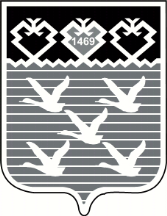 Чувашская РеспубликаФинансовое управление администрациигорода ЧебоксаРЫПРИКАЗ14.12.2022 № 267г.Чебоксары